Making Shapes					Name: __________________________________
ON THIS PAGE, ONLY IDENTIFY POINTS FOR WHICH THE COORDINATES ARE INTEGERS 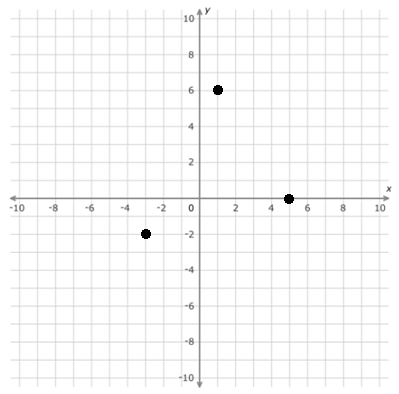 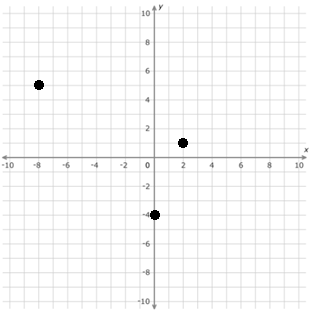 